GENERAL SERVICES ADMINISTRATIONFEDERAL SUPPLY SERVICEAUTHORIZED FEDERAL SUPPLY SCHEDULE PRICE LISTOn-line access to contract ordering information, terms and conditions, up-to-date pricing, and the option to create an electronic delivery order are available through GSA Advantage! ®, a menu-driven database system. The INTERNET address GSA Advantage! ® is: GSAAdvantage.gov.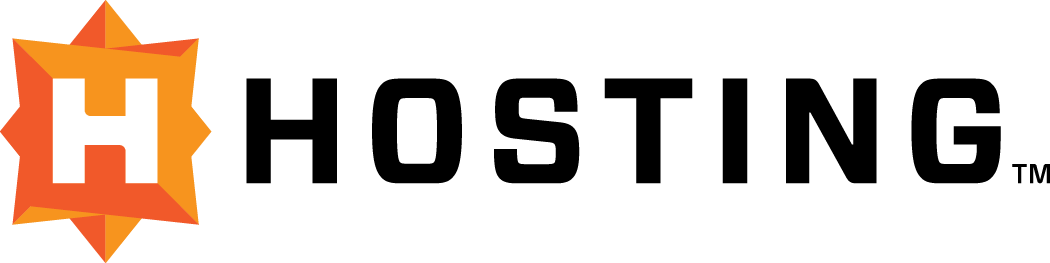 SCHEDULE NUMBER	70SCHEDULE TITLE		GENERAL PURPOSE COMMERCIAL 							INFORMATION TECHNOLOGY EQUIPMENT, 					SOFTWARE, AND SERVICESFEDERAL INDUSTRIAL	70GROUPCONTRACT NUMBER:	GS-35F-0208VCONTRACT PERIOD:	February 1, 2014 – February 3, 2019CONTRACTOR:		Hosting.com, 900 S Broadway, Suite 400, Denver, 					CO, 80209-4286POINT OF CONTACT:	Mike Musgrove			Email: mmusgrove@hosting.com			Tel: 	866-918-4678			Fax:	888-894-4678			Web:	www.hosting.comMARKETING		Jessica Myland: 720.389.3878 ext 43878				jmyland@hosting.comBUSINESS SIZE		Other than smallTable of Contents1a 	Awarded SIN(s)	31b 	Lowest Priced Item	31c 	Hourly Rates & Labor Category Descriptions	32 	Maximum Order	33 	Minimum Order	34 	Geographic Coverage	35 	Point of Production	36 	Discount	37 	Quantity Discounts	38 	Prompt Payment Terms	39a 	Government Purchase cards accepted at or below the micro-purchase threshold	39b	Government Purchase cards accepted or not accepted above the micro-purchase threshold	311a 	Time of Delivery	311b 	Expedited Delivery	311c 	Overnight	311d	Urgent Requirements	312 	FOB Points	313a 	Ordering Address	313b 	Ordering Procedures	314 	Payment Address	315 	Warranty Provision	316 	Export Packing Charges	417 	Terms and conditions of Government purchase card acceptance	418 	Terms and conditions of rental, maintenance, and repair	419 	Terms and conditions of installation	420 	Terms and conditions of repair parts indicating date of parts price lists and any discounts from list prices	420a 	Terms and conditions for any other services	421 	List of service and distribution points	422 	List of participating dealers	423 	Preventive maintenance	424a 	Special attributes such as environmental attributes	424b 	Section 508 Compliance for EIT	425 	DUNS Number	426 	Notification regarding registration in CCR	4CUSTOMER INFORMATION1a	Awarded SIN(s):               SIN 132-52 - ELECTRONIC COMMERCE (EC) SERVICESFPDS Code D304	Value Added Network Services (VANs)
FPDS Code D304	E-Mail Services
FPDS Code D304	Internet Access Services
FPDS Code D304	Navigation Services
FPDS Code D399	Other Data Transmission Services, Not Elsewhere Classified - Except “Voice” and Pager Services1b	Lowest Priced Item:	See pricelist1c	Hourly Rates & Labor	Not applicable 
Category Descriptions:2	Maximum Order:		SIN 132-52 - $500,0003	Minimum Order: 	$1004	Geographic Coverage:	Continental U.S. and Washington, DC5	Point of Production:	Denver, CO6	Discount:		Prices shown are net of discount7	Quantity Discounts:	None8	Prompt Payment Terms:	Net 30 days9a	Government Purchase		cards accepted at or below the micro-purchase threshold:	Not applicable9b	Government Purchase	cards accepted or not	accepted above the	micro-purchase 	threshold:		Not applicable10	Foreign Items:		None11a	Time of Delivery:	2 days11b	Expedited Delivery:	Contact Contractor11c	Overnight:		Contact Contractor11d	Urgent Requirements:	Contact Contractor12	FOB Points:		Not applicable13a	Ordering address:	Same as Contractor address13b	Ordering procedures	The following telephone number(s) can be used for ordering activities to obtain           			technical and/or ordering assistance:
			Sales Inquiries: 1-888-894-4678
			General Support:	1-877-215-4678
			Billing Inquiries:	1-866-916-467814	Payment Address:	PO Box 824164, Philadelphia, PA, 19182-4164	15	Warranty Provision:	Standard Commercial16	Export packing charges:	Not applicable17	Terms and conditions of Government purchase card acceptance (any thresholds above the micro-purchase level): Not Applicable18 	Terms and conditions of rental, maintenance, and repair (if applicable): Not applicable19 	Terms and conditions of installation (if applicable). Not applicable20 	Terms and conditions of repair parts indicating date of parts price lists and any discounts from listprices (if applicable): Not applicable20a	Terms and conditions for any other services (if applicable): Not applicable21	List of service and distribution points (if applicable): Not applicable22 	List of participating dealers (if applicable): Not applicable23	Preventive maintenance (if applicable): Not applicable24a 	Special attributes such as environmental attributes (e.g., recycled content, energy efficiency, and/orreduced pollutants): Not applicable24b	Section 508 Compliance for EIT: Not applicable25	DUNS Number: 06950269326	Notification regarding registration in CCR database: Contractor has an Active Registration in the SAM database. TERMS AND CONDITIONS APPLICABLE TO ELECTRONIC COMMERCE AND SUBSCRIPTION SERVICES (SPECIAL IDENTIFICATION NUMBER 132-52)1. SCOPE
The prices, terms and conditions stated under Special Item Number 132-52 Electronic Commerce (EC)Services apply exclusively to EC Services within the scope of this Information Technology Schedule.
2. ELECTRONIC COMMERCE CAPACITY AND COVERAGE
The Ordering Activity shall specify the capacity and coverage required as part of the initial requirement.
3. INFORMATION ASSURANCE
a. The Ordering Activity is responsible for ensuring to the maximum extent practicable that each requirement issued is in compliance with the Federal Information Security Management Act(FISMA) 
b. The Ordering Activity shall assign an impact level (per Federal Information Processing Standards Publication 199 & 200 (FIPS 199, “Standards for Security Categorization of Federal Information and Information Systems”) (FIPS 200, “Minimum Security Requirements for Federal Information and Information Systems”) prior to issuing the initial statement of work. Evaluations shall consider the extent to which each proposed service accommodates the necessary security controls based upon the assigned impact level. The Contractor awarded SIN 132-52 is capable of meeting at least the minimum security requirements assigned against a low-impact information system (per FIPS 200).
c. The Ordering Activity reserves the right to independently evaluate, audit, and verify the FISMA compliance for any proposed or awarded Electronic Commerce services. All FISMA certification, accreditation, and evaluation activities are the responsibility of the ordering activity.
4. DELIVERY SCHEDULE.
The Ordering Activity shall specify the delivery schedule as part of the initial requirement. TheDelivery Schedule options are found in Information for Ordering Activities Applicable to All Special Item Numbers, paragraph 6. Delivery Schedule.
5. INTEROPERABILITY.
When an Ordering Activity requires interoperability, this requirement shall be included as part of the initial requirement. Interfaces may be identified as interoperable on the basis of participation in a sponsored program acceptable to the Ordering Activity. Any such access or interoperability with teleports/gateways and provisioning of enterprise service access will be defined in the individual requirement.
6. ORDER
a. Agencies may use written orders, EDI orders, blanket purchase agreements, individual purchase orders, or task orders for ordering electronic services under this contract. Blanket Purchase Agreements shall not extend beyond the end of the contract period; all electronic services and delivery shall be made and the contract terms and conditions shall continue in effect until the completion of the order. Orders for tasks which extend beyond the fiscal year for which funds are available shall include FAR 52.232-19 (Deviation – May 2003) Availability of Funds for the Next Fiscal Year. The purchase order shall specify the availability of funds and the period for which funds are available.
b. All task orders are subject to the terms and conditions of the contract. In the event of conflict between a task order and the contract, the contract will take precedence.
7. PERFORMANCE OF ELECTRONIC SERVICES
The Contractor shall provide electronic services on the date agreed to by the Contractor and the ordering activity.
8. RESPONSIBILITIES OF THE CONTRACTOR
The Contractor shall comply with all laws, ordinances, and regulations (Federal, State, City, or otherwise) covering work of this character.
9. RIGHTS IN DATA
The Contractor shall comply FAR 52.227-14 RIGHTS IN DATA – GENERAL and with all laws, ordinances, and regulations (Federal, State, City, or otherwise) covering work of this character.
10. ACCEPTANCE TESTING
If requested by the ordering activity the Contractor shall provide acceptance test plans and procedures for ordering activity approval. The Contractor shall perform acceptance testing of the systems for ordering activity approval in accordance with the approved test procedures.
11. WARRANTY
The Contractor shall provide a warranty covering each Contractor-provided electronic commerce service. The minimum duration of the warranty shall be the duration of the manufacturer’s commercial warranty for the item listed below:
The warranty shall commence upon the later of the following:
a. 	Activation of the user’s serviceb.	Installation/delivery of the equipment
The Contractor, by repair or replacement of the defective item, shall complete all warranty services within five working days of notification of the defect. Warranty service shall be deemed complete when the user has possession of the repaired or replaced item. If the Contractor renders warranty service by replacement, the user shall return the defective item(s) to the Contractor as soon as possible but not later than ten (10) working days after notification.
12. MANAGEMENT AND OPERATIONS PRICING
The Contractor shall provide management and operations pricing on a uniform basis. All management and operations requirements for which pricing elements are not specified shall be provided as part of the basic service.
13. TRAINING
The Contractor shall provide normal commercial installation, operation, maintenance, and engineering interface training on the system. If there is a separate charge, indicate below:
14. MONTHLY REPORTS
In accordance with commercial practices, the Contractor may furnish the ordering activity/user with a monthly summary ordering activity report.
15. ELECTRONIC COMMERCE SERVICE PLAN
(a) Describe the electronic service plan and eligibility requirements.
(b) Describe charges, if any, for additional usage guidelines.
(c) Describe corporate volume discounts and eligibility requirements, if any. N/A16.	DESCRIPTION OF EC SERVICES AND PRICING Shared Hosting – http://www.hostmysite.comShared environments (multiple customers on a single server resource) are used for hosting websites for small business needs at an economical price. These plans are available in either a Windows or Linux operating platform depending on the applications the customer wishes to use.Windows Foundation Hosting The Windows Foundation plan accommodates a wide variety of website and development options. Windows Standard/Plus Hosting The Windows Standard and Plus plans are ideal for developers who need server side scripting and MySQL or MSSQL databases to generate their dynamic content. The Windows Standard and Plus plans offer a wide variety of development options include ASP.Net 4 and PHP 5. Adobe ColdFusion 9 can be added to any Standard or Plus plan without the need for costly and time consuming data migrations or configuration changes.Windows Pro HostingThe Windows Pro plan is the perfect solution for business critical web applications. The Windows Pro plan is backed by multiple layers of redundancy including load balanced application servers. This offering includes ASP.Net 4 and PHP 5, as well as MySQL and Microsoft SQL databases.Linux Standard/Plus Hosting Linux hosting plans include PHP 5.3+, Perl, and Python as well as multiple MySQL databases. Each plan is configured to support the most popular CMS solutions.Cloud Enterprise  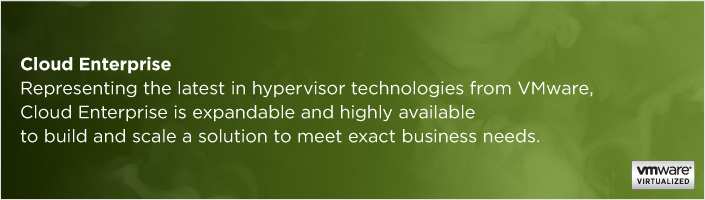 Hosting.com's Cloud Enterprise solution allows you to create the solution that you need, when you need it. Resources are allocated as you need them so that you only pay for what you use.Complete isolation between virtual environmentsCloud Enterprise ensures complete isolation of resources between virtual environments resulting in the most robust virtualization solution for your applications.High availability compute & diskCloud Enterprise is highly available on both computing and disk infrastructures. Compute resources are implemented within a highly available cluster while the disk environment is protected in a highly available SAN.Customize your virtual environment with Rapid ProvisioningReaching your maximum capacity in a typical dedicated server can result in downtime with a painful maintenance window as you upgrade your server. Cloud Enterprise with Rapid Provisioning gives you the power to customize the amount of CPU, memory or disk utilization with the click of a button in less than one minute. Simply log in to your customer Web portal, adjust resources and reboot your server - within a minute your resources are modified.Cloud Dedicated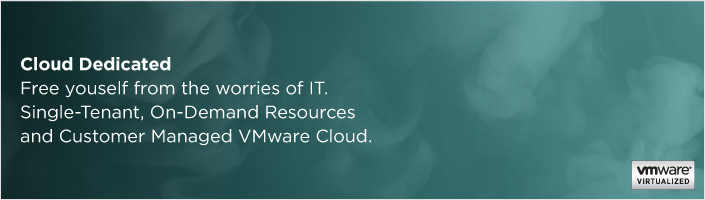 Multi-tenant cloud offerings are not for everyone - however, the advantages virtualization provides should be. That is why we offer Cloud Dedicated for customers wishing to manage their own infrastructure and VMware vCenter.Your private cluster of highly available, secure and redundant virtualized servers - your own cloud.Cloud Dedicated ProvidesDedicated Hosting EnvironmentEnhanced Security OptionsFault ToleranceUnprecedented ScalabilityWhether you are extending your internal cloud, connecting Cloud Dedicated to Cloud Enterprise for additional storage, bandwidth or elasticity, Cloud Dedicated can meet your needs.Compared to the traditional approach of purchasing, provisioning and managing your own physical environment, utilizing a hosting provider guarantees no downtime, better equipment, enhanced security, improved back-up options, experienced technical support for maintenance, monitoring and service.With Cloud Dedicated, you have a monthly recurring cost and most importantly no upfront capital expenses.Cloud Private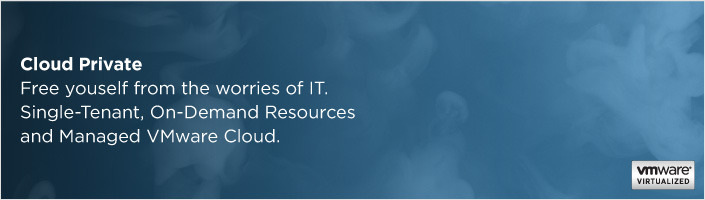 Hosting.com's Private Cloud Solution is a dedicated, VMware-enabled managed infrastructure with licensing, monitoring and management of the virtualized operating system hosted in one or more Hosting.com Cloud Super Site.Cloud Private ProvidesDedicated Hosting EnvironmentEnhanced Security and ComplianceFault ToleranceUnprecedented ScalabilityOn-Demand Resources Managed via the Self-service Customer PortalLicensing, Monitoring and ManagementvCloud Express API ExtensionsThe platform allows one or more physical servers to be partitioned into multiple self-contained virtual machines, each with its own operating system and set of applications.Select from our catalog of Dell R-Series servers, extensive software and managed services to customize your dedicated virtualized cluster.Dedicated Hosting Hosting.com’s dedicated server solution offering enables our customers to configure their hosting environment to their specific business needs and requirements. With the assistance of our account executives, our customers can choose from a selection of hardware (chassis, processors, memory and hard drive including RAID options), software (Operating System and Applications) and services (monitoring, administration, backups, and load balancing and patch management).Hardware – Hosting uses Dell and Supermicro chassis for its dedicated server platform. A variety of Intel processors are available for use with these chassis as with memory and hard drive options including RAID 0 to RAID 10 configuration.Configurations All Windows Dedicated Servers include a free 50 domain license to SmarterMail and SmarterStats.Complex Managed Hosting Configurations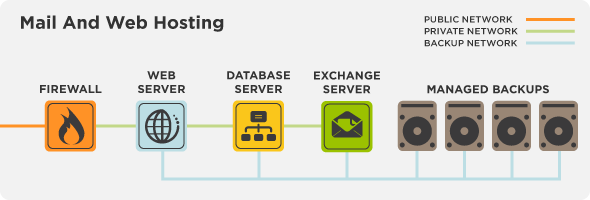 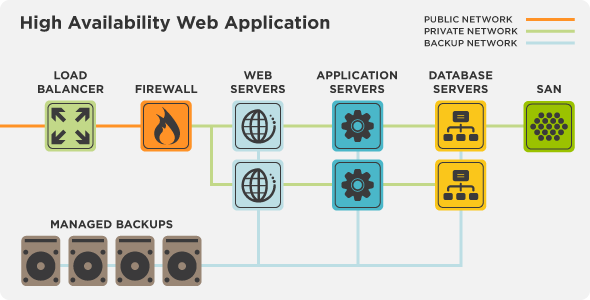 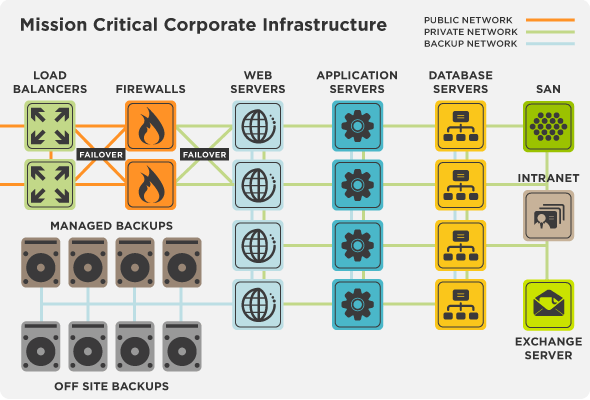 Customize your Dedicated ServerAdditional features that increase your server's security and performance:Windows, Linux, or UnixAdd MySQL, MS SQL, and AccessChoose Plesk or cPanelManaged Backups: DailyRAID ArraysSecurity Patches: MonthlyCustom Server Load BalancingCustom Firewall ConfigurationVPN (Virtual Private Network)Managed Services Managed Backups Daily backup of your server hard drive(s)Support for physical and virtual serversStorage of your backed up data on our hardware in a secure areaProgressive incremental backup technology ensures only changed data is transferred to the backup serverBare-metal restores availablePatchesOperating system software updates and patches are performed regularly Updates/patches are performed by experienced server engineersPort Monitoring Real-time monitoringIntegrated with Hosting.com’s ticketing system to ensure historical analysis of previous events can be reviewedIncreased information to help in troubleshooting server issuesFirewalls Hosting can lease a firewall for a customer’s dedicated server installation. A Sales Account Executive can assist our customer with selecting the appropriate firewall appliance that will fit their security requirements.  Our Network Operations technicians and Dedicated Server Engineers can assist the customer with configuring the ports and firewall rules to meet the customer’s specific security needs. Customers can also select advanced security features such as deep inspection.Colocation Hosting can provide a customer who needs to house their servers in a secure controlled environment space in our data centers. We provide the rack space, power, environmental and physical controls, plus connectivity. Our customers can, depending on their need, select from using either a full or half rack or just rack space if a designated co-location rack. PRICINGSHARED HOSTINGCLOUD ENTERPRISE HOSTINGDEDICATED HostingStorageManaged Backups - DEDICATED and COLOCATED ServicesFIREWALLSSecurity Pricing & ConfigurationPricing & ConfigurationIntel Xeon / Nehalem Virtual ProcessorUp to 8 Virtual CoresRAMUp to 32 GBStorageUp to 1000 GB SATA or Fibre Channel RAID 10Bandwidth500 GB includedRecurring FeePricing Starts at $125/monthMail/Web ServerMail/Web ServerMail/Web ServerProcessorIntel Core 2 Duo 2.13 GHz                    RAM2 GB RAMHard Drive2 x 80 GB SATA RAIDIP Addresses6Database ServerDatabase ServerDatabase ServerProcessor2x Intel Woodcrest DualCore 2.0 GHzRAM8 GB RAMHard Drive6x300 GB SAS configured
as 3 RAID 1 drivesIP Addresses1Application Server ClusterApplication Server ClusterApplication Server ClusterProcessor2 x Quad Core Intel Xeon 2.0 GHz    RAM16 GB RAMHard Drive4 x 300 GB SAS RAID 10IP Addresses16Load BalancingF5 Big-IP Local Traffic ManagerItem #Type of Service: SharedGSA Monthly Recurring Price One Time Setup FeeMonthly FeeMonthly Fee9040Linux Standard Monthly 11.01 11.09 9046Linux Plus Monthly 13.08 13.17 9016Windows Foundation Monthly 11.01 11.09 9022Windows Standard Monthly17.22 17.34 9028Windows Plus Monthly29.64 29.86 9034Windows Professional Monthly32.40 32.64 Quarterly (x3)  FeeQuarterly (x3)  Fee9038Linux Standard Quarterly 9.63 9.70 9044Linux Plus Quarterly12.39 12.48 9013Windows Foundation Quarterly 9.63  9.70 9020Windows Standard Quarterly 15.84 15.95 9026Windows Plus Quarterly27.57 27.77 9032Windows Professional Quarterly30.33 30.55 Annual (x12)  FeeAnnual (x12)  Fee9011Windows Foundation Yearly8.94  9.00 9036Linux Standard Yearly 8.94  9.00 9042Linux Plus Yearly 11.70  11.78 9018Windows Standard Yearly14.46 14.56 9024Windows Plus Yearly 26.19 26.38 9030Windows Professional Yearly 28.26  28.47 Add-on ServicesAdd-on Services9048ColdFusion Add-on 6.87 6.92 Item #Type of Service: CLOUD -  CPUGSA Monthly Recurring Price 6761Cloud - 1/2 vCPU0.006762Cloud - 1 vCPU17.386765Cloud - 2 vCPU41.716766Cloud - 4 vCPU86.906952Cloud - 6 vCPU173.796953Cloud - 8 vCPU278.07Item #Type of Service: CLOUD - RAMGSA Monthly Recurring Price 6746Cloud - RAM 001 GB24.336748Cloud - RAM 002 GB45.196750Cloud - RAM 003 GB62.576752Cloud - RAM 004 GB76.476754Cloud - RAM 005 GB90.376756Cloud - RAM 006 GB107.756758Cloud - RAM 007 GB125.136760Cloud - RAM 008 GB142.516969Cloud - RAM 012 GB208.556970Cloud - RAM 016 GB278.076971Cloud - RAM 020 GB333.686972Cloud - RAM 024GB396.256973Cloud - RAM 028 GB458.826974Cloud - RAM 032 GB521.38Item #Type of Service: CLOUD - STORAGEGSA Monthly Recurring Price 7504Primary Storage - Cloud - SATA - 0020 GB13.907518Primary Storage - Cloud - SATA - 0030 GB20.867506Primary Storage - Cloud - SATA - 0040 GB27.817510Primary Storage - Cloud - SATA - 0060 GB35.457514Primary Storage - Cloud - SATA - 0080 GB47.277498Primary Storage - Cloud - SATA - 0120 GB62.572443Primary Storage - Cloud - SATA - 0140 GB72.997500Primary Storage - Cloud - SATA - 0180 GB93.852335Primary Storage - Cloud - SATA - 0200 GB104.287516Primary Storage - Cloud - SATA - 0240 GB125.132436Primary Storage - Cloud - SATA - 0280 GB145.992336Primary Storage - Cloud - SATA - 0300 GB156.412337Primary Storage - Cloud - SATA - 0400 GB208.557508Primary Storage - Cloud - SATA - 0480 GB250.262338Primary Storage - Cloud - SATA - 0540 GB244.012339Primary Storage - Cloud - SATA - 0600 GB 271.127512Primary Storage - Cloud - SATA - 0720 GB325.342340Primary Storage - Cloud - SATA - 0800 GB361.492341Primary Storage - Cloud - SATA - 0900 GB406.687496Primary Storage - Cloud - SATA - 1000 GB 451.86Item #Type of Service: CLOUD – OPERATING SYSTEMSGSA Monthly Recurring Price 7394Cloud - Linux CentOS 32bit95.597396Cloud - Linux CentOS 64bit95.597399Cloud - Linux RedHat 32bit100.807401Cloud - Linux RedHat 64bit100.807403Cloud - Windows 2003 Enterprise 32bit121.667407Cloud - Windows 2003 Enterprise 64bit121.667405Cloud - Windows 2008 Datacenter 32bit R1121.667689Cloud - Windows 2008 Datacenter 64bit R2121.667409Cloud - Windows 2008 Datacenter 64bit R2 - Dual Proc121.66Server Options – Load Balancing8278Load Balancing - Basic - Load Balancing34.76Item #Type of ServiceGSA Monthly Recurring PriceDEDICATED - CHASSIS6366Dedicated - R710 Chassis (Single CPU)243.316365Dedicated - R410 Chassis (Single CPU)191.174989Dedicated - SuperMicro 811 TQ170.32DEDICATED – OPERATING SYSTEMS5137Software Services -  Software Licenses - Linux Centos 32-bit0.005138Software Services -  Software Licenses - Linux Centos 64-bit0.005140Software Services -  Software Licenses - Linux RedHat Enterprise 32-bit17.385141Software Services -  Software Licenses - Linux RedHat Enterprise 64-bit17.385217Windows 2003 Enterprise - Single Proc63.935218Windows 2003 Standard 32bit - Single Proc17.515219Software Services -  Software Licenses - Windows 2008 Data Center Edition - 64-bit - Single Proc101.715862Software Services -  Software Licenses - Windows 2008 Data Center Edition 64-bit Dual Proc203.425220Software Services -  Software Licenses - Windows 2008 Enterprise - 32bit - Single Proc73.895221Software Services -  Software Licenses - Windows 2008 Enterprise - 64bit - Single Proc73.895863Software Services -  Software Licenses - Windows 2008 Enterprise 32-bit Dual Proc147.785864Software Services -  Software Licenses - Windows 2008 Enterprise 64-bit Dual Proc147.785222Software Services -  Software Licenses - Windows 2008 Standard - 32bit - Single Proc22.745223Software Services -  Software Licenses - Windows 2008 Standard - 64bit - Single Proc22.745865Software Services -  Software Licenses - Windows 2008 Standard 32-bit Dual Proc45.485866Software Services -  Software Licenses - Windows 2008 Standard 64-bit Dual Proc45.488348Software Services - Software Licenses - Windows Web 64 bit Less than 4GB RAM - Single Svr (Single)12.628347Software Services - Software Licenses - Windows Web 32 bit Less than 4GB RAM - Single Svr (Dual)12.62DEDICATED - PROCESSORS4997Intel Xeon Quad-Core X3220 2.4GHz 1066MHz 8MB Socket775in 34.764996Intel Xeon Quad-Core E5410 2.33GHz 1333MHz 12MB Cache Socket77148.666369Intel Xeon E5504 Nehalem 2.0GHz 4MB L3 Cache Quad-Core42.826371Intel Xeon E5520 Nehalem 2.26GHz 8MB L3 Cache Quad-Core71.316372Intel Xeon E5530 Nehalem 2.4GHz 8MB L3 Cache Quad-Core101.327476Intel Xeon X5570 Nehalem 2.93GHz 8MB L3 Cache Quad-Core264.977759Intel Xeon Processor X5650 6C - 2.66GHz145.99Server Options – Load Balancing8278Load Balancing - Basic - Load Balancing34.76DEDICATED - Memory5069DDR 1024 MB (1GB)6.955070DDR 16384 MB (16 GB)69.525071DDR 2048 MB (2 GB)10.435072DDR 32768 MB (32 GB)139.045073DDR 4096 MB (4 GB)20.865074DDR 49152 MB (48 GB)465.775075DDR 6144 MB (6 GB)33.375077DDR 8192 MB (8 GB)38.236389DDR3 4 GB (2x2GB)20.616391DDR3 6 GB (3x2GB)30.916392DDR3 6 GB (6x1GB)42.906394DDR3 12GB (6x2GB)61.836395DDR3 24GB (6x4GB)121.766396DDR3 32GB (8x4GB)162.346397DDR3 36GB (18x2GB)185.486398DDR3 48GB (12x4GB)243.526400DDR3 48GB (6x8GB)707.846401DDR3 64GB (8x8GB)943.786399DDR3 72GB (18x4GB)365.276402DDR3 96GB (12x8GB)1,415.686403DDR3 144GB (18x8GB)2,123.52Item #Type of ServiceGSA Monthly Recurring Price DEDICATED - HARD DRIVES5062Primary Storage - SAS HD - 0073 GB HP 15000 RPM27.816378Primary Storage - SAS HD - 0001 TB 7.2K 3.5in74.386379Primary Storage - SAS HD - 0300 GB 15K 3.5in38.936944Primary Storage - SAS HD - 0450 GB 15K 3.5in50.757383Primary Storage - SAS HD - 0600 GB 15K101.505066750 GB 7200 RPM SATA Hard Drive 24.335063Primary Storage - SATA HD - 0750 GB 7200 RPM27.815064Primary Storage - SATA HD - 0250 GB 7200 RPM13.905067Primary Storage - SATA HD - 0080 GB 7200 RPM10.436377Primary Storage - SAS HD - 0146 GB 15K 3.5in20.86Setup FeeNote: Setup = 70% of GSA MRP on dedicated, co-located and firewallsItem #Type of ServiceGSA Monthly Recurring Price DEDICATED – STORAGE DEVICES5047Dell MD 3000745.955046Dell MD 1000676.95 Item #Type of ServiceGSA Monthly Recurring Price NOTEDEDICATED and COLOCATED Services Only8232Data Protection - Standard - Data Backup - Up to 050 GB48.308234Data Protection - Standard - Data Backup - 050 GB - 100 GB69.528236Data Protection - Standard - Data Backup - 101 GB - 250 GB 112.628238Data Protection - Standard - Data Backup - 251 GB - 500 GB 173.798240Data Protection - Standard - Data Backup - 501 GB - 001 TB 347.598242Data Protection - Standard - Data Backup - 001 TB - 001.5 TB 695.188244Data Protection - Standard - Data Backup - 001.5 TB - 002 TB1,042.768869Data Protection - Standard - Data Backup - 002 TB - 003 TB1,390.358246Data Protection - Standard - Data Backup - 003 TB - 004 TB2,085.538248Data Protection - Standard - Data Backup - 005 TB - 006 TB 3,475.88Item #Type of ServiceGSA Monthly Recurring PriceFIREWALLS8371Managed Firewall - Standard - SSG5 84.128391Managed Firewall - Standard - SSG 550963.518379Managed Firewall - Standard - SSG5 RAM 256MB84.128383Managed Firewall - Standard - SSG 140252.358378Managed Firewall - Standard - SSG 350412.93NOTE:One of the above Standard Firewall options must be purchased in order to add the High Availability options below :8375Managed Firewall - Standard - HA - SSG5 RAM 256MB71.608395Managed Firewall - Standard - HA - SSG 140214.818399Managed Firewall - Standard - HA - SSG 350351.068403Managed Firewall - Standard - HA - SSG 550818.92 FIREWALL SOFTWARE OPTIONS8450Security Services - Firewall Software - AVAS-Antiphishing - SSG522.948482Security Services - Firewall Software - AVAS-Antiphishing - SSG140115.408485Security Services - Firewall Software - AVAS-Antiphishing - SSG350189.098488Security Services - Firewall Software - AVAS-Antiphishing - SSG550378.875116Juniper Extended Licensing (Only needed for HA - SSG-5 Option)34.765114Juniper - Deep Inspection6.95Item #Type of ServiceGSA Monthly Recurring PriceLog Management - Log Manager8192Log Management - Standard - Log Manager - 005 IP Addresses389.998177Log Management - Advanced - Log Manager - 007 IP Addresses576.308167Log Management - Advanced - Log Manager - 015 IP Addresses833.518172Log Management - Advanced - Log Manager - 025 IP Addresses941.278911Log Management - Advanced - Log Manager - 050 IP Addresses1,060.148903Log Management - Advanced - Log Manager - 060 IP Addresses 1,199.188907Log Management - Advanced - Log Manager - 100 IP Addresses1,286.07Log Management - Log Reviewer8197Log Management - Standard - Log Review - 005 IP Addresses590.908187Log Management - Advanced - Log Review - 007 IP Addresses665.288162Log Management - Advanced - Log Review - 015 IP Addresses988.548182Log Management - Advanced - Log Review - 025 IP Addresses1,208.918915Log Management - Advanced - Log Review - 050 IP Addresses 1,327.788919Log Management - Advanced - Log Review - 060 IP Addresses1,459.878923Log Management - Advanced - Log Review - 100 IP Addresses 1,564.14Threat Management7800Standard - Active Watch - 15 IP Addresses - 30 min Response187.707787Standard - Threat Manager - 15 IP Addresses187.707805Advanced - Threat Manager and Active Watch 1500-50 IP Addresses - 30 min Response791.807810Advanced - Threat Manager and Active Watch 1600-100 IP Addresses - 30 min Response1,358.377822Advanced - Threat Manager and Active Watch 1700-250 IP Addresses - 30 min Response1,693.457827Advanced - Threat Manager and Active Watch 2000-500 IP Addresses - 30 min Response1,879.757832Advanced - Threat Manager and Active Watch 3000-1500 IP Addresses - 30 min Response2,550.607837Advanced - Threat Manager and Active Watch 5000-2500 IP Addresses - 30 min Response4,039.66